HARMONOGRAM ZBERUZMESOVÉHO KOMUNÁLNEHO ODPADU NA ROK 2021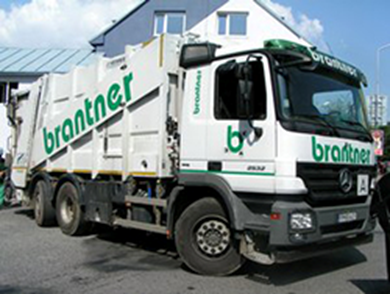 JANUÁR: 06. január 2021 20. január 2021FEBRUÁR:03. február 202117. február 2021MAREC:03. marec 2021	17. marec 202131. marec 2021APRÍL:14. apríl 202128. apríl 2021MÁJ12. máj 2021		26. máj 2021	JÚN09. jún 2021	 23. jún 2021JÚL07.  júl 202121.  júl 2021AUGUST04.  august 202118.  august 2021SEPTEMBER01.  september 202115.  september 202129.  september 2021OKTÓBER13.  október 202127.  október 2021NOVEMBER10.  november 202124.  november 2021DECEMBER08.  december 202122.  december 2021